СОБРАНИЕмуниципального образования«Холмский городской округ»                                        РЕШЕНИЕот 29.03.2018 г.  № 55/5-592В соответствии с Бюджетным кодексом РФ, Федеральным законом РФ  от 06.10.2003 № 131-ФЗ «Об общих принципах организации местного самоуправления в Российской Федерации», Положением «О бюджетном процессе в муниципальном образовании «Холмский городской округ», утвержденным решением Собрания муниципального образования «Холмский городской округ» от 31.10.2013 № 3/5-21, и руководствуясь пунктом 2 части 1 статьи 30 Устава муниципального образования «Холмский городской округ», Собрание муниципального образования «Холмский городской округ»РЕШИЛО:	1. Внести в решение Собрания муниципального образования «Холмский городской округ» от 21.12.2017 № 52/5-546 «О бюджете муниципального образования «Холмский городской округ» на 2018 год и плановый период 2019 и 2020 годов» следующее изменение:	1.1 Статью 7 изложить в новой редакции:	«Статья 7. Субсидии юридическим лицам, индивидуальным предпринимателям, крестьянским (фермерским) хозяйствам – производителям товаров, работ и услуг, в рамках реализации муниципальной программы «Поддержка и развитие малого и среднего предпринимательства муниципального образования «Холмский городской округ» на 2014-2020 годы»1. Установить, что субъектам малого и среднего предпринимательства - производителям товаров, работ и услуг, осуществляющим свою деятельность на территории муниципального образования «Холмский городской округ», предоставляются субсидии в следующих случаях: 1) на возмещение затрат на уплату процентов по кредитам, полученным в российских кредитных организациях;2) на возмещение затрат на уплату лизинговых платежей по договорам финансовой аренды (лизинга) и первого взноса при заключении договора лизина;3) на возмещение затрат на участие в конкурсах и выставочно-ярмарочных мероприятиях; 4) на возмещение затрат начинающим субъектам малого предпринимательства на открытие собственного дела;5) на возмещение затрат, связанных с приобретением оборудования;6) на возмещение затрат на оплату образовательных услуг по переподготовке и повышению квалификации сотрудников, а также повышению предпринимательской грамотности и компетентности руководителей малых и средних предприятий;7) на возмещение затрат субъектам малого и среднего предпринимательства из числа молодежи, открывшим собственное дело;8) на возмещение затрат, связанных с осуществлением деятельности социально ориентированных объектов розничной торговли продовольственными товарами (социальный магазин), лекарственными средствами (социальная аптека).	2. Юридическим лицам (за исключением государственных (муниципальных) учреждений) и индивидуальным предпринимателям, а также физическим лицам – производителям товаров, работ, услуг из муниципального бюджета по решению администрации муниципального образования «Холмский городской округ» предоставляются гранты в форме субсидий, в том числе на конкурсной основе, в пределах бюджетных ассигнований, предусмотренных муниципальной программой «Поддержка и развитие малого и среднего предпринимательства муниципального образования «Холмский городской округ» на 2014-2020 годы» на гранты.3. Порядок предоставления субсидий, а также грантов в форме субсидий предусмотренных частями 1 и 2 настоящей статьи, и их возврата (в случае нарушения условий предоставления) устанавливаются администрацией муниципального образования «Холмский городской округ».».2. Опубликовать настоящее решение в газете «Холмская панорама».3. Контроль за исполнением настоящего решения возложить на постоянную комиссию по экономике и бюджету Собрания муниципального образования «Холмский городской округ» (Андреев Д.А.), Финансовое управление администрации муниципального образования «Холмский городской округ» (Судникович Е.В.). Глава муниципального образования- председатель Собраниямуниципального образования«Холмский городской округ»                                                                                 А.Н. БородинО внесении изменения  в решение Собрания муниципального образования «Холмский городской округ» от 21.12.2017 г. № 52/5-546 «О бюджете муниципального образования «Холмский городской округ» на 2018 год и плановый период 2019 и 2020 годов»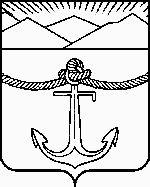 